Publicado en  el 07/12/2016 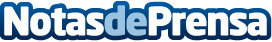 ¿Qué ofrecerá el futuro a la tecnología de las pantallas?El presente de las pantallas está muy claro. Existen paneles LCD IPS, LCD VA y variantes del OLED como SuperAMOLED. Estos últimos son el objeto de deseo de quienes aún no los tienen, por sus ventajas en consumo energético y, sobre todo, por las mejoras que ofrecen en calidad pura de imagenDatos de contacto:Nota de prensa publicada en: https://www.notasdeprensa.es/que-ofrecera-el-futuro-a-la-tecnologia-de-las_1 Categorias: Hardware E-Commerce Premios Innovación Tecnológica http://www.notasdeprensa.es